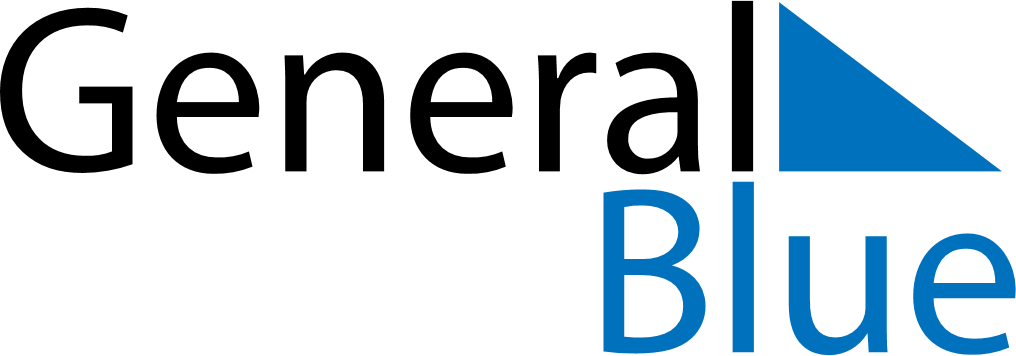 June 2020June 2020June 2020Isle of ManIsle of ManMONTUEWEDTHUFRISATSUN1234567891011121314Tourist Trophy, Senior Race Day15161718192021Father’s Day222324252627282930